¿ QUÉ LICORES SON LOS QUE APARECEN EN LAS FOTOS ¿¿ QUÉ LICORES SON LOS QUE APARECEN EN LAS FOTOS ¿¿ QUÉ LICORES SON LOS QUE APARECEN EN LAS FOTOS ¿¿ QUÉ LICORES SON LOS QUE APARECEN EN LAS FOTOS ¿1.2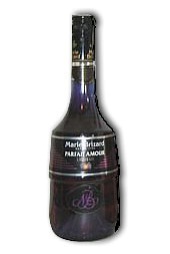 3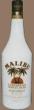 4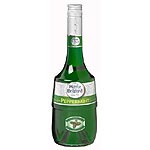 5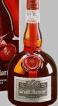 6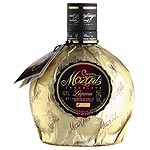 7 8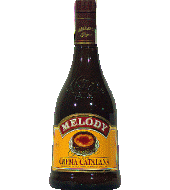 9 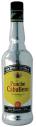 10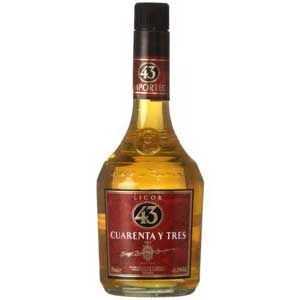 11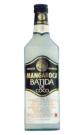 12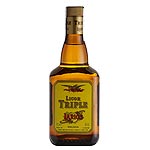 13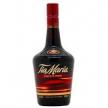 14 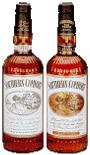 1 5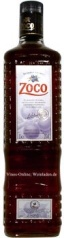 1617	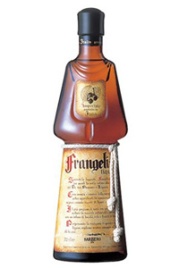 18 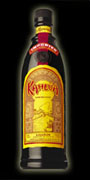 19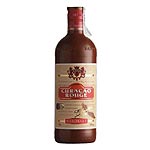 20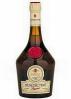 21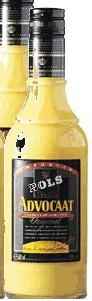 22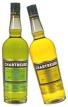 23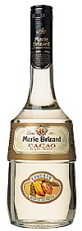 24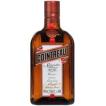 25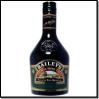 26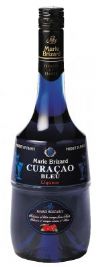 27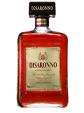 28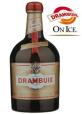 